Term 3 Numeracy Overview – Primary 7 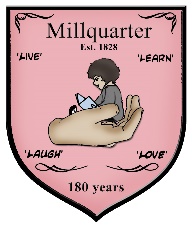 April - MayFractionsRevise mixed numbers and convert to improper fractions.Find equivalent fractions by multiplying or dividing the numerator and denominator.Compare and order fractions.Find a fraction, numerator > 1, of a set.Introduce thousandths.PercentagesRevision work on percentages.Linking percentages and fractions.Find a percentage of a set/quantity.Find a percent/quantity within problem solving context.Compare/order numbers involving percentages, fractions and decimals.Time: durationsRead and write times using 24-hour notation to 1 minute intervals.Local time: World Time Zones.Durations – 24-hour notation in multiples of 5 minutes.Durations bridging more than one hour.Read and record time in seconds.Shape (Angles)Name, estimate, measure and draw angles; including reflex angle.Use a protractor to measure and draw given angles.Calculate angles.Term 3 Numeracy Overview – Primary 7May - JuneRatio and ProportionRevise comparing part to part.Find unequal shares.Introduce comparison part to whole using term ratio.Express a given ratio in simplest form.Capacity / VolumeIntroduce centilitre.Read scales using a range of notation.Estimate and measure activities.Problem solve using metric units.Find volume in cubic cm using formula,Shape (Position, Movement & Angle)Introducing co-ordinates in all four quadrants.Complete symmetrical shapes.Translate shapes on 4 quadrant grid.Rotate shapes on 4 quadrant grid.Data HandlingSpreadsheets.Interpreting a database.Bar charts with class intervals.Probability.